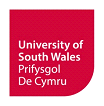 UNED GWAITH ACHOS MYFYRWYRARWEINIAD AR GYFER DELIO AG YMDDYGIAD ANNERBYNIOLCyflwyniad1.	Mae'r Brifysgol wedi ymrwymo i ddarparu gwasanaeth teg, hygyrch a chyson i'w holl fyfyrwyr. Fodd bynnag, mae gennym hefyd ddyletswydd gofal i'n staff ac, o ganlyniad, ni fyddwn yn goddef ymddygiad yr ystyrir ei fod yn annerbyniol neu'n afresymol.2. 	Mae mwyafrif y myfyrwyr sy'n cyrchu gweithdrefnau gwaith achos myfyrwyr yn cyfathrebu mewn modd moesgar a chwrtais. Mae'r canllaw hwn yn manylu ar sut rydym yn rheoli'r lleiafrif o fyfyrwyr yr ystyriwn fod eu gweithredoedd yn annerbyniol a/neu'n afresymol ac yn rhwystro gallu staff i gyflawni gweithdrefnau'r Brifysgol.3. 	Mae'r canllaw hwn yn berthnasol i bob myfyriwr a'u cynrychiolwyr, sy'n cyfathrebu â'r Brifysgol yn bennaf, ond nid yn unig, mewn perthynas â'r cod, rheoliadau a gweithdrefnau canlynol:Cod Ymddygiad MyfyrwyrGweithdrefn Ymddygiad MyfyrwyrGweithdrefn Ffitrwydd i YmarferRheoliadau a Gweithdrefn Cwynion MyfyrwyrRheoliadau a Gweithdrefn Apeliadau AcademaiddRheoliadau a Gweithdrefn Camymddwyn AcademaiddRheoliadau a Gweithdrefn Amgylchiadau EsgusodolRheoliadau a Gweithdrefn Ffitrwydd i AstudioDiffiniadau o Ymddygiad Annerbyniol4. 	Gall ymddygiad annerbyniol fod yn ymddygiad llafar, ysgrifenedig neu gorfforol sy'n achosi i staff deimlo dan fygythiad neu ofn a/neu achosi straen a gofid diangen.5. 	Mae'r canlynol yn rhestr nad yw'n gynhwysfawr o enghreifftiau o ymddygiad a ystyrir yn annerbyniol a/neu'n afresymol:Gwneud sylwadau llidiol neu ddirmygus.Bod yn anghwrtais a/neu'n ymosodol ar lafar.Defnyddio iaith amhriodol a/neu dramgwyddus.Cyflwyno cwynion y mae'r Brifysgol yn eu hystyried yn flinderus, er enghraifft a gynlluniwyd i achosi aflonyddwch neu annifyrrwch, nad oes ganddynt unrhyw bwrpas na gwerth difrifol, a gymhellir gan falais neu sydd â'r nod neu'r effaith o aflonyddu ar unigolyn.Dilyn cwyn mewn modd parhaus afresymol, er enghraifft mewn ffordd sy'n obsesiynol, yn gyson neu'n ailadroddus, neu y gellid ei ystyried yn aflonyddu.Gwrthodiad parhaus i dderbyn penderfyniad ar ôl i weithdrefnau'r Brifysgol gael eu cwblhau.Gwneud hawliadau afresymol ar staff, er enghraifft mynnu gweld neu siarad ag unigolion penodol a gofyn am ymatebion o fewn amserlenni afresymol.Cysylltu â llawer o aelodau staff gyda'r un ymholiadau, neu rai tebyg.6.	Ni fydd y Brifysgol yn goddef trais a bygythiadau yn erbyn staff. Gellir rhoi gwybod i'r heddlu am ymddygiad o'r fath a delir ag ef o dan weithdrefnau disgyblu'r Brifysgol.Rheoli Ymddygiad Annerbyniol7.	Mae gan yr holl staff yr awdurdod i reoli ymddygiad annerbyniol. Pan fo'r ymddygiad mewn perthynas ag achos myfyriwr, bydd y Cofrestrydd Cysylltiol (Gwaith Achos Myfyrwyr) (neu'r enwebai) yn cadarnhau'r camau i'w cymryd.8.	Yn y lle cyntaf, byddwn yn eich hysbysu yn ysgrifenedig yr ystyrir bod eich ymddygiad yn annerbyniol a/neu'n afresymol a gofyn ichi addasu eich ymddygiad. Byddwn yn eich hysbysu o'r camau a gymerir, pe bai'r ymddygiad yn parhau.9.	Bydd y camau a gymerir yn gymesur ac yn ystyried natur, maint ac effaith eich ymddygiad.10.	Mae'r canlynol yn gamau y gellir eu cymryd, pe bai'r rhybudd cychwynnol yn cael ei anwybyddu:a) 	Ei gwneud yn ofynnol i chi gysylltu ag aelod o staff a enwir yn unig.b) 	Cyfyngu galwadau ffôn i ddyddiau ac amseroedd penodol (fel y cytunwyd gyda     	chi).c) 	Terfynu galwadau ffôn lle rydych chi'n codi materion yn ailadroddus neu lle mae'r materion eisoes wedi cael sylw. Gellir cymryd camau dilynol i gyfyngu cyfathrebu ymhellach fel sy'n briodol.ch) 	Terfynu galwadau ffôn os ydych chi'n gwneud sylwadau difrïol neu llidiol,       	gan fod yn ymosodol ar lafar a/neu'n anghwrtais, gan ddefnyddio iaith amhriodol a/neu dramgwyddus. Gellir cymryd camau dilynol i gyfyngu cyfathrebu ymhellach fel sy'n briodol.d) 	Cyfyngu'r materion y byddwn yn gohebu yn eu cylch.dd) 	Blocio e-byst lle bernir eu bod yn ymosodol neu'n sarhaus.e) 	Gofyn ichi benodi cynrychiolydd, fel arfer swyddog Undeb y Myfyrwyr, y bydd y Brifysgol yn gohebu ag ef/hi.f) 	Gofyn ichi lunio cytundeb sy'n amlinellu disgwyliadau ymddygiad yn y dyfodol.11.	Ni fydd cwynion yr ystyrir eu bod yn flinderus neu'n gwynion sy'n parhau i gael eu dilyn mewn modd parhaus afresymol, lle rhoddwyd rhybudd ysgrifenedig, yn cael eu hystyried a gallent arwain at gymryd camau o dan y Rheoliadau Ymddygiad Myfyrwyr. Rhoddir rhesymau dros y penderfyniad i chi a rhoddir Llythyr Cwblhau Gweithdrefnau i chi.12. 	Os yw gweithdrefnau mewnol y Brifysgol wedi'u cwblhau, gallwn wrthod ymateb i ohebiaeth bellach lle na chodir unrhyw faterion newydd, heblaw cydnabod cydnabyddiaeth a'ch hysbysu na fyddwn yn ymateb ymhellach.13. 	Os oes gennych fater anabledd/iechyd meddwl, byddwn yn ystyried a yw'r ymddygiad annerbyniol yn gysylltiedig â'ch mater anabledd/iechyd meddwl ac os felly, a fydd y gweithrediad a gymhwysir yn effeithio arnoch chi yn fwy na rhywun nad oes ganddynt yr anabledd/mater iechyd meddwl penodol hwnnw. Gellir gofyn am gyngor gan aelod priodol o staff yng Ngwasanaethau Cymorth Llesiant/ Anabledd y Brifysgol.